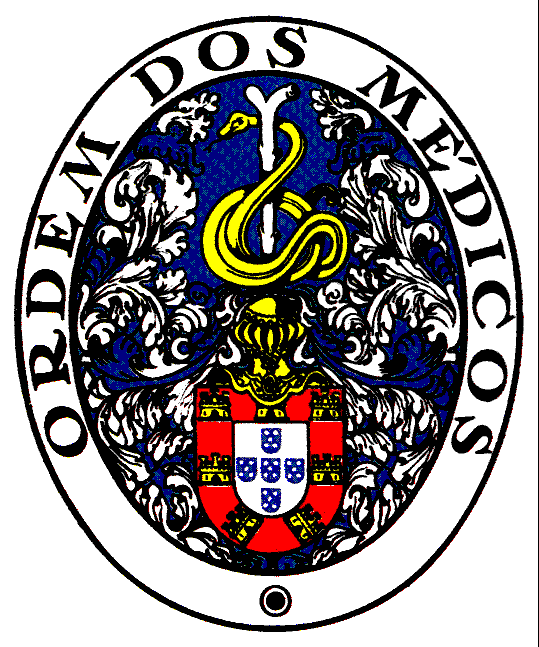 ORDEM DOS MÉDICOSCONSELHO NACIONAL EXECUTIVOELEIÇÕESNos termos do parágrafo n.º 3, do art. 10º do Regulamento Geral de Colégios, o Conselho Nacional Executivo convoca nova consulta eleitoral para (*) os COLÉGIOS de ESPECIALIDADES, SUBESPECIALIDADES e COMPETÊNCIAS que não tenham tido nenhuma lista concorrente às eleições de 26 de Março de 2015, para o próximo dia:9 de Julho de 2015Horário: das 09,00 às 20,00 horasLocal: Secções Regionais da Ordem dos MédicosCALENDÁRIO ELEITORALMaio	8	Os cadernos eleitorais estarão disponíveis para consulta Maio	13	Prazo limite para reclamação dos cadernos eleitorais Maio	18	Prazo limite para decisão das reclamações Maio	29	Prazo limite para formalização das candidaturas Junho	3	Prazo limite para apreciação da regularidade das candidaturasJunho	26	Prazo limite para o envio dos boletins de voto e relação dos candidatosJulho	9	Constituição das Assembleias Eleitorais (Secções de Voto), acto eleitoral e contagem dos votos a nível regional (a Mesa Eleitoral Nacional funciona na Secção Regional que detém a Presidência).Julho	14	Apuramento final dos resultados a nível nacional.Julho	20		 Prazo limite para impugnação do acto eleitoral.Julho	27	Prazo limite para a decisão de eventuais impugnações.(*) Observações: Os colégios incluídos neste processo eleitoral são: Farmacologia Clínica, Medicina Física e de Reabilitação,Medicina Nuclear, Psiquiatria da Infância e da Adolescência, Subespecialidade de Cardiologia de Intervenção, Subespecialidade de Cuidados Intensivos Pediatricos, Subespecialidade de EEG/Nerofisiologia Clínica, Subespecialidade de Electrofisiologia Cardíaca, Subespecialidade de Medicina Materno-Fetal, Competência de Hidrologia Médica, Competência de Medicina Farmacêutica